ĐƠN ĐỀ CỬ/ ỨNG CỬ Bổ sung Ban kiểm soát Công ty CP Cung ứng và Dịch vụ KT Hàng hải nhiệm kỳ 2017-2022.Kính gửi: Công ty CP Cung ứng và Dịch vụ Kỹ thuật Hàng hải.Tên cổ đông:..............................................................................................................................................Giấy CNĐKDN/CMND:.........................................ngày cấp:..........................nơi cấp..............................Địa chỉ:.......................................................................................................................................................Hiện đang sở hữu:......................................cổ phần, chiếm tỷ lệ:......................% tổng số cổ phần có quyền biểu quyết của Công ty CP Cung ứng và dịch vụ kỹ thuật hàng hải.Căn cứ Quy chế đề cử, ứng cử và bầu bổ sung thành viên Hội đồng quản trị, thành viên Ban kiểm soát và Điều lệ Công ty CP Cung ứng và dịch vụ kỹ thuật hàng hải, chúng tôi trân trọng đề cử/ ứng cử viên sau đây vào vị trí thành viên Ban kiểm soát Công ty CP Cung ứng và dịch vụ kỹ thuật hàng hải :Ông/ Bà:......................................................................................................................................................Ngày sinh:......................................................Nơi sinh:..............................................................................Địa chỉ thường trú:.....................................................................................................................................Số CMND/ Hộ chiếu:...........................................Ngày cấp:.....................Nơi cấp:……………………...Chuyên môn :…………………………………………………………………………………………….Chúng tôi cam đoan ông/bà:.................................................................có đủ điều kiện được đề cử vào vị trí thành viên Ban kiểm soát theo quy định của Điều lệ và Quy chế đề cử, ứng cử, bầu cử của Công ty.Chúng tôi cam kết chịu trách nhiệm về tính chính xác, trung thực của nội dung văn bản và hồ sơ kèm theo đồng thời cam kết tuân thủ đầy đủ theo quy định của Điều lệ Công ty và Quy chế đề cử, ứng cử và bầu bổ sung thành viên HĐQT, thành viên BKS của Công ty CP Cung ứng và dịch vụ kỹ thuật hàng hải tại Đại hội đồng cổ đông thông qua bằng hình thức lấy ý kiến cổ đông bằng văn bản .Trân trọng Hồ sơ kèm theo:			    				            CỔ ĐÔNGSơ yếu lý lịch do người được đề cử tự khai		                        ( ký ghi rõ họ tên, đóng dấu, nếu là tổ Bản sao hợp lệ Chứng minh nhân dân/ Căn 	                                   chức phải do người đại theo pháp luật ký)cước công dân/ Hộ chiếu và các bằng cấp chứng nhận trình độ học vấn của ứng viên.CÔNG TY CỔ PHẦN CUNG ỨNG VÀ DỊCH VỤ KỸ THUẬT HÀNG HẢI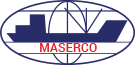 CỘNG HOÀ XÃ HỘI CHỦ NGHĨA VIỆT NAMĐộc lập - Tự do – Hạnh phúc-----*****-----……………, ngày……. tháng 1 năm 2022